CEREMONIE PENITENTIELLE de CARÊMEAnnée C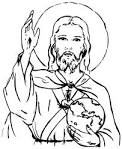 Préparer une croix avec l'icône de Moïse au Buisson Ardent placée devant, etc.				CHANT  : PRENONS LA MAIN QUE DIEU NOUS TEND    T 42  couplets 1 et 3ACCUEIL : Salutations liturgiquesBienvenue à tous qui avez voulu saisir la main que DEU vous tend en ce Carême qui nous prépare à accueillir plus profondément le mystère pascal, la passion et la Résurrection de Notre Seigneur JESUS-CHRIST.Ce soir, nous allons reprendre notre parcours de Carême qui était un appel à la conversion. Commençons par écouter l'évangile du 3ème dimanche de CARÊME…EVANGILE du 3ème dimanche de Carême (Luc 13,1-9)suivi du couplet 2 du chant " Prenons la Main que DIEU nous tend "   T 42PRIERE :DIEU notre PERE,nous sommes venus ce soir pour mieux laisser résonner en nousles appels à la conversion que Tu nous as lancés en ce temps de carême : donne à nos cœurs d'être attentifs à ta Parole et donne-nous un vrai désir de grandir en ton Amour. Par J.C…Monition : Nous allons donc ce soir revoir le déroulement du carême à l'aide des évangiles du dimanche. Vous pourrez suivre sur la feuille de célébration qui vous a été distribuée à l'entrée.I – L'épreuve des tentationsLecteur 1 :	"Si tu es le Fils de DIEU (et tous nous le sommes devenus par le baptême) ordonne à cette pierre de devenir du pain…"Lecteur 2 :	C'est-à-dire :	- exige une satisfaction immédiate de tes désirs matériels, ton bonheur est là…Lecteur 1 :	"Je te donnerai tout pouvoir et la gloire de ces royaumes, si tu te prosternes devant moi…"Lecteur 2 :	C'est-à-dire :	- ton bonheur c'est de dominer et d'être admiré, craint par les autres…Lecteur 1 :	"Jette-toi en bas, car il est écrit : Il donnera pour toi à ces anges l'ordre de te garder…"Lecteur 2 :	C'est-à-dire :	- profite de DIEU, force-le à faire tes volontés…Lecteur 1 :	"A quoi JESUS répond : 'Ce n'est pas seulement de pain que l'homme doit vivre'…"Lecteur 2 :	Ai-je faim et soif de la Parole de DIEU ?Lecteur 1 :	"Tu te prosterneras devant le Seigneur ton DIEU est c'est Lui seul que tu adoreras."Lecteur 2 :	Est-ce que je prends le temps d'adorer DIEU, de Le reconnaître comme Sainteté et Amour ?Lecteur 1 :	"Tu ne mettras pas à l'épreuve le Seigneur ton DIEU."Lecteur 2 :	Est-ce la Volonté de DIEU que je cherche à travers tous les évènements de ma vie ? Est-ce que j'accueille mon besoin de conversion ?Silence et refrain : TA PAROLE EST NOTRE PAIN, NOTRE VIE, NOTRE LUMIERE !		  Ta Parole est le Chemin qui nous mène vers le PERE !II – Le chemin, c'est LuiLecteur 1 :	"Pendant qu'Il priait, son Visage apparut tout autre, ses vêtements devinrent d'une blancheur éclatante. Et deux hommes s'entretenaient avec Lui : c'était Moïse et Elie, apparus dans la gloire : ils parlaient de son Départ (=exode) qui allait se réaliser à Jérusalem…	… et de la nuée, une voix se fit entendre : Celui-ci est mon Fils, Celui que J'ai choisi : écoutez-Le !"Lecteur 2 :	JESUS priait… et nous aussi nous sommes invités à prier, à prendre des moments de transfiguration qui confirment notre foi.Nous sommes invités au Départ, à l'exode, à sortir de nous-mêmes pour entrer dans l'Amour…Lecteur 1 :	Mais est-ce que je prends le temps de prier, de parler avec DIEU ? Le temps de me mettre à l'écart, non pas pour moi, mais pour DIEU ?Lecteur 2 :	Voulons-nous participer avec émerveillement à l'Eucharistie ?Lecteur 1 :	Acceptons-nous, sans révolte, colère ni mauvaise résignation, les épreuves qui sont les nôtres ? Acceptons-nous notre mort et celle de nos proches comme un passage vers la vraie Vie que JESUS nous a mérités ?Lecteur 2 :	Qui est JESUS pour moi ?Silence et chant : LUMIERE DES HOMMES, NOUS MARCHONS VERS TOI !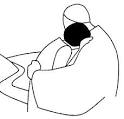 		    Fils de DIEU, Tu nous sauveras !		avec couplet 1 par soliste.III – La conversion est retour au PERE, source de vieLecteur 1 :	De l'évangile du 4ème dimanche, la prière de l'enfant qui revient : "Père, j'ai péché contre le Ciel et contre toi, je ne suis plus digne d'être appelé ton fils…"Lecteur 2 :	et la réponse du père au fils aîné : "Toi, mon enfant, tu es toujours avec moi et tout ce qui est à moi est à toi"Lecteur 1 :	Nous aussi nous sommes l'enfant prodigue quand nous vivons notre vie au gré des évènements et de nos convoitises sans référence à DIEU, quand nous prétendons que la vie est courte et qu'il faut en profiter etc.Lecteur 2 :	Nous sommes aussi le fils ainé quand nous sommes tristes et trouvons que DIEU est bien exigeant, quand aussi nous nous faisons les accusateurs de nos frères et sœurs à la vie déréglée, quand nous oublions que DIEU nous demande l'amour parce qu'Il est Amour…Lecteur 1 :	Est-ce que je prends le temps de prier, d'aimer DIEU ?Lecteur 2 :	Suis-je capable de me réjouir de voir des frères et sœurs plus avancés sur les chemins de l'Amour ?Lecteur 1 :	Ai-je le désir de puiser davantage dans l'héritage immense qui nous est proposé car tout ce qui est au PERE est à moi ?Lecteur 2 :	Est-ce que je crois en la valeur du sacrement de la réconciliation, de la confession ?Silence et chant : OUI, JE ME LEVERAI ET J'IRAI VERS MON PERE !     G 48		avec couplets 11 et 12 par soliste.IV – La conversion est chemin de compassion pour les pécheursLecteur 1 :	De l'évangile du 5ème dimanche : "Celui d'entre vous qui est sans péché, qu'il soit le premier à lui jeter la pierre !..." Lecteur 2 :	"Moi non plus, je ne te condamne : Va et désormais ne pèche plus."Lecteur 1 :	Ne sommes-nous pas de ceux qui jugeons, condamnons, mettons des étiquettes sur les autres ?Lecteur 2 :	Avons-nous pris conscience de notre péché, de la présence du péché dans notre vie, dans nos réactions, nos désirs ?...Lecteur 1 :	Mais aussi :- ai-je accueilli pour moi-même, cette parole : "Je ne te condamne pas" ?- ai-je vraiment accueilli la miséricorde de DIEU à mon égard ?Lecteur 2 :	Ai-je entendu la parole : "Va et ne pèche plus" ? Suis-je débiteur d'une dette d'amour envers le CHRIST qui fait de moi un membre de son Corps ?  Est-ce que j'entretiens encore des complicités avec le mal ? Suis-je vraiment décidé à lutter contre ce mal qui m'habite ?Silence et chant : CHANGEZ VOS COEURS		G 162					avec couplet 1 par soliste.HomélieQu'est-ce que la conversion ?	Il s'agit de réaliser notre travail de pécheur	et d'accueillir la miséricorde de DIEU qui nous veut SAINTS…1) Réaliser notre état de pécheur 	Nous ne commettons pas tous les jours de "gros péchés"…	Mais à chaque instant nous réagissons avec agressivité, égoïsme, convoitise…2) DIEU nous veut "saints" : "Soyez parfaits comme votre PERE Céleste est parfait !"	La barre est haute mais c'est celle qui donne le vrai sens du péché : nous sommes appelés à la Vie divine, et nous ratons (= péchons) le don de DIEU.3) Accueillir la miséricordeDIEU ne nous demande pas de ne pas "tomber", il demande notre bonne volonté pour nous relever et progresser.La vie chrétienne, d'enfant de DIEU, est une progression.Sans volonté de progression, de grandir dans la foi, l'espérance et la charité, il n'y a pas de sens du péché…Etre chrétien, c'est se tenir au buisson ardent, comme Moïse. Se déchausser pour approcher du DIEU Saint, du DIEU Vivant.Ce soir, demander la grâce d'une volonté de progression.Temps de silence (quelques mesures d'orgue)DEMARCHE COMMUNAUTAIREMonition	Si nous sommes rassemblés ce soir, c'est parce que nous avons déjà entendu l'appel de DIEU et pour entendre à mieux l'entendre. Nous allons manifester communautairement cette volonté de conversion par une procession où nous viendrons devant la Croix et l'icône de Moïse devant le Buisson Ardent. Nous pourrons nous incliner pour vénérer Celui qui sur la Croix brûle nos péchés, notre péché.Mais avant de commencer cette procession, levons-nous et récitons ensemble l'acte de contrition :"Mon DIEU, j'ai un très grand regret de vous avoir offensé,parce que vous êtes infiniment bon, infiniment aimableet que le péché vous déplait,je prends la ferme résolution, avec le secours de votre sainte grâce,de ne plus vous offenser et de faire pénitence."CHANT : 	LE TEMPS DU CŒUR NOUVEAU		K 196	ou	APPELES A LA LIBERTE			ou	DIEU FAIT DE NOUS EN JESUS-CHRIST	K 64Pendant que le chant est annoncé et lancé, les prêtres ouvrent la procession, suivis de tous.A la fin de la procession :NOTRE PERE chanté ou proclaméAnnoncesBénédiction solennelleVous avez entendu l'appel à la conversion de ce carême et vous êtes venus ce soir…Que DIEU notre PERE vous donne de progresser dans la foi en sa bonté et en son pardon ! AMENVous avez voulu suivre JESUS au désert et recevoir de Lui la nourriture de la Parole de DIEU…Que le CHRIST JESUS vous donne la persévérance dans les épreuves de la vie et la joie de l'espérance !  AMENVous aspirez à la possession paisible des dons de l'Esprit selon la Promesse…Que l'ESPRIT SAINT vous donne de porter un fruit qui demeure ! AMENEt que DIEU tout puissant vous bénisse, le PERE, le FILS et le SAINT ESPRIT. AMENRenvoi